,.ů,,,,,,,,,,,,,,,,,,,,,,,,,,,,,,,,,,,,,,11	,,,,,,,,,,,1,,	,,	,	,,	,	,,	,	,,	,	,,	,	,,	,	,,	,,	,	,,	,	,,	,	,,	,	,,	,	,,	,,	,,	,	,,	,	,,	,	,,,	,	,,	,,	,	,,	,	,,	,	,,	,	,,	,	,,	,,	,,	,	,,	,	,,	,	,,	,	,,	,	,,	,	,,	,	,,	,	,,	,,	,	,,	,,	,	,,	,	,,	,	,,	,,	,	,,	,	,,	,	,,	,,	,	,,	,	,,	,	,,	,,	,	,,	,	,,	,	,,	,	,,	,	,,	,,	,	,,	1  ,	,,	,	,,	,	,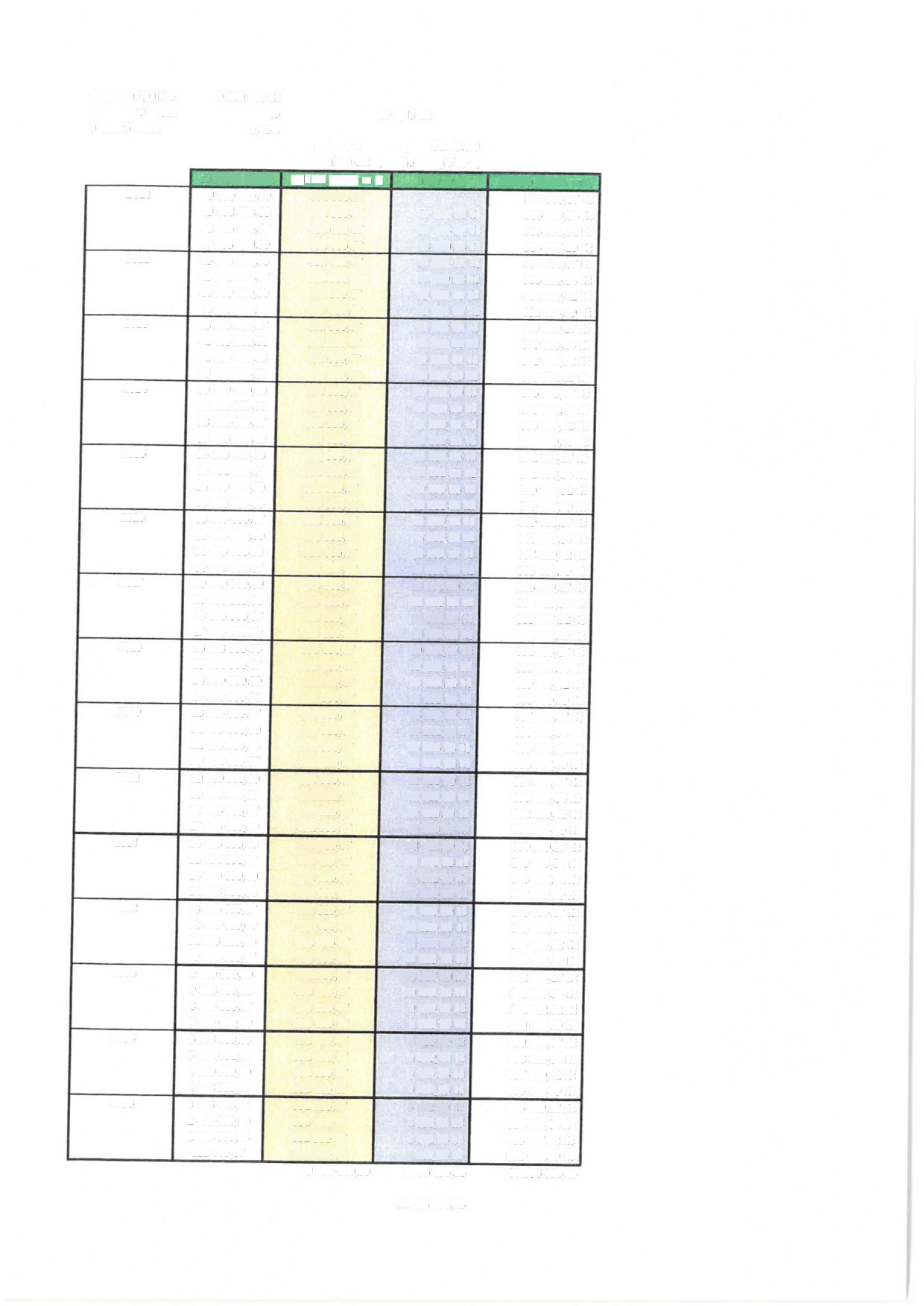 ,Žadatel:	Obec Velká PolomFinančně platební kalendářzpůsobilé výdaje:	137 677 988,44 KčNá zev projektu:	Řešení odvodu a čištění odpadních vod v obci Velká PolomRegistrační číslo:	CZ.05.1.30/0.0/0.0/15_021/0001380nezpůsobilé výdaje:	29 003 127,57 Kčvýše dotace:	87 769 717,63 Kčvýše půjčky:	49 900 000,00 KčObdobí	Celkové způsobilévýdajeNezpůsobilé výdaje	Celkové výdaje	Dotace	Vlastní zdroje	Půjčkavypracováno konečným příjemcem	schváleno oprávněnou osobou SF ŽP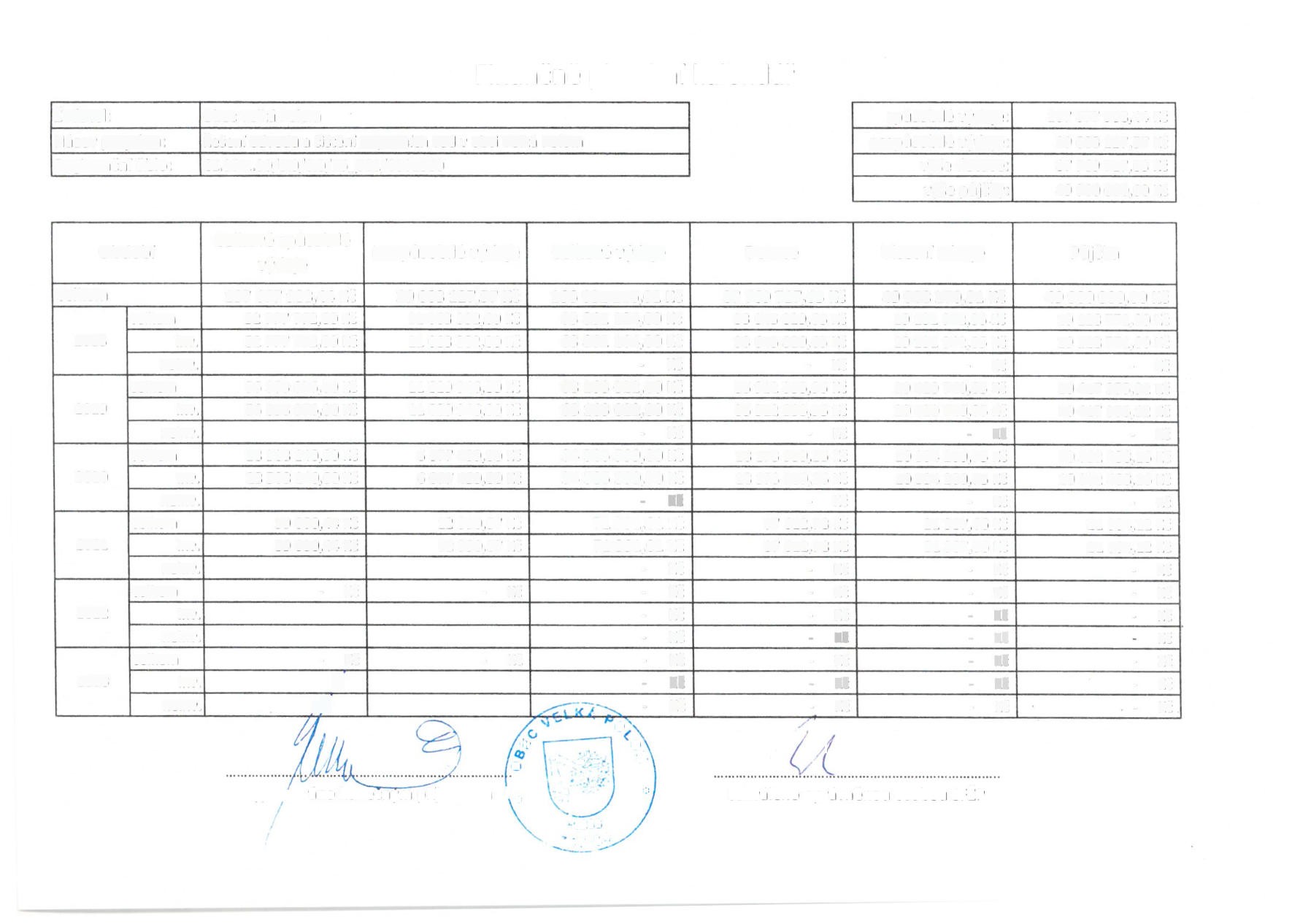 Celkem137 677 988,44 Kč29 003 127,57 Kč166 681116,01 Kč87 769 717,63 Kč49 908 270,81Kč49 900 000,00 Kčcelkem52 777 772,00 Kč11083 332,00 Kč63 861 104,00 Kč33 645 829,65  Kč19 131 942,35 Kč19 128 771,80  Kč2018inv.52 777 772,00 Kč11083  332,00 Kč63 861 104,00 Kč33 645 829,65 Kč19 131 942,35 Kč19 128 771,80 Kčneinv.-	Kč-	Kč-	Kč-	Kčcelkem56 333 076,00 Kč11 829 946,00 Kč68 163 022,00 Kč35 912 335,95 Kč20 420 740,05 Kč20 417 355,92 Kč2019inv.56 333 076,00 Kč11 829 946,00 Kč68 163 022,00 Kč35 912 335,95 Kč20 420 740,05 Kč20 417 355,92 Kčneinv.-	Kč-	Kč-	Kč-	Kčcelkem28 508 140,00  Kč6 077 459,00 Kč34 585 599,00 Kč18 173 939,25 Kč10 334 200,75 Kč10 332 488,16 Kč2020inv.28 508 140,00 Kč6 077 459,00 Kč34 585 599,00 Kč18 173 939,25 Kč10 334 200,75 Kč10 332 488,16 Kčneinv.-	Kč-	Kč-	KČ-	Kčcelkem59 000,44 Kč12 390,57 Kč71 391,01 Kč37 612,78 Kč21 387,66 Kč21 384,12 Kč2021inv.59 000,44  Kč12 390,57 Kč71391,01  Kč37  612,78 Kč21 387,66 Kč21 384,12 Kčneinv.-	Kč-	KČ-	KČ-	Kčcelkem-	Kč-	Kč-	Kč-	Kč-	KČ-	KČ2022inv.-	Kč-	Kč-	KČ-	Kčneinv.-	Kč-	Kč-	KčKčcelkem-	Kč-	Kč-	Kč-	Kč-	KČ-	KČ2023inv.-	KČ-	KČ-	KČ-	Kč-	KČ-	KČneinv.-	Kč-	Kč-	Kč-	Kč-	Kč-	KČ